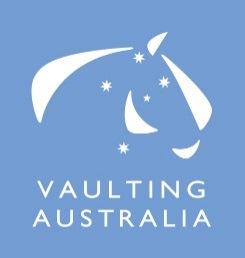 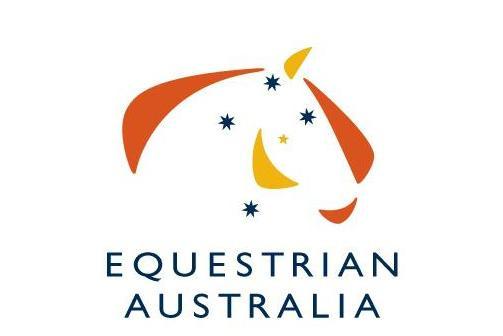 Expression of Interest for hosting the 2020 Australian Vaulting Championships.The Australian National Vaulting Championships are the pinnacle event for Australian Vaulting competitors.We are interested in seeing the highest-possible standards of event organisation, so we have put together this document for organisers interested in conducting the event.Applicants should complete the Expression of Interest form below and return to Equestrian Australia by the 26th May 2017.Some of the areas you need to consider are:Organising committee members, officials , volunteers Venue facilities Program Media / Photographer / Video Operator Sponsorships Equipment Spectators Budget: Some external funding is potentially available through the EA International Competition Development Fund (ICDF). It is possible that Federal and State Government Grants may also be applicable. http://www.equestrian.org.au/ICDF Applications close 26th May 2017.Please send all Expressions of Interest to the EA National Office via email to Kirsty.Pasto@equestrian.org.au We thank you for your interest.Expression of Interest to run the 2020 Australian Vaulting ChampionshipsName of Organising Committee:  Date of Event:   __________________________________________________________________________Location of Event:  Name of main contact:  Mobile	 Email		Please describe previous experience at organising major national (or state) level vaulting events in Australia. Give details of the last major event your OC organized. 2. Expected sponsorship or funding of this event.3. Details of the indoor venue (rings/arenas/spectator seating/ media room/ music room)4. Details of the venue facilities e.g. stabling, camping, amenities, wash bays5. Estimate numbers of horse places that will be available to Australian & overseas competitors.6. Other relevant information supporting your committee’s wishes to stage the 2020 Australian Vaulting Championships.EOI must be received by 26 May 2017EOI and all enquiries to be addressed to: Kirsty PastoEquestrian Australia, PO Box 673, Sydney Markets, NSW 2129FAX: 02 9763 2466PH: 02 8762 7777Email: Kirsty.Pasto@equestrian.org.auAustralianOverseas